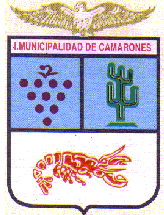 REPÚBLICA DE CHILEREGION DE ARICA Y PARINACOTAILUSTRE MUNICIPALIDAD DE CAMARONESANEXO I TABLA DE EVALUACIÓNPROFESIONAL GRADO 12°, ENCARGADO DE INFORMATICATABLA	PUNTAJEExperiencia Laboral: Se considerará la mayor experiencia.Se otorgarán 10 puntos adicionales por al menos 1 experiencia profesional relativa a Informática Municipal.(Puntaje máximo = 100)TABLA	PUNTAJE (Puntaje máximo = 100)TABLA	PUNTAJESe darán 10 puntos adicionales si la carrera es de Ingeniería en Informática sea civil o ejecución.(Puntaje máximo = 50)Entrevista técnica: máximo 100 puntosConocimiento de las funciones y responsabilidades del cargo30 puntos por altos conocimientos en funciones y responsabilidades del cargo.20 puntos por medianos conocimientos en funciones y responsabilidades del cargo.10 puntos por bajos conocimientos en funciones y responsabilidades del cargoPrueba de conocimientos específicos50 puntos por altos conocimientos específicos.30 puntos por medianos conocimientos específicos.10 puntos por bajos conocimientos específicos.Condiciones del postulante relativas a terminología técnica del cargo, exposición del tema, desarrollo de ideas, etc.20 puntos por buenas condiciones personales.15 puntos por medianas condiciones personales.10 puntos por bajas condiciones personales.Experiencia Laboral en cargos relacionados con la función a desempeñar.En Instituciones PúblicasEn instituciones privadas  Menos a 3 años5030 Entre 3 años a 5 años7050 Más a 5 años9070Perfeccionamientos realizadosRelativo al ámbito PúblicoRelativo al ámbito privado Menos de 250 horas 5030 Entre 250 y 400 horas7050 Más de 400 horas 10070Estudios (título universitario)PuntajeRelacionados a la informática40Sin relación a la informática20Conocimiento de las funciones y responsabilidades del cargo30Prueba de conocimientos específicos50Condiciones personales del postulante20